Den Projektantrag senden die Projektverantwortlichen bis 31. August 2024 als Word- oder PDF-Datei (keine Scans) an: fiv.lehre@unibe.ch. Der Eingang wird bestätigt.Das Vizerektorat Lehre befindet über die Bewilligung und Finanzierung der FIV-Projekte. Der Entscheid wird den Projektverantwortlichen im September 2024 mitgeteilt. Bitte beachten Sie die Informationen zur Ausschreibung auf der Website Gute Lehre.ProjekttitelKontaktangaben ProjektverantwortlicheInstitutsleitendeKostenstellen-Nummer eines InstitutsDie Aufteilung der Zusatzmittel erfolgt direkt durch die Projektpartner*innen.ProjektangabenBeantragte Mittel für das Frühjahrssemester 2025Nur eine Option möglichProjektbeschreibung: Projektziele, Angaben zum Lehr-/Lernszenario und den Learning Outcomes der Lehrveranstaltung (wird im Falle einer Förderung auf der Website Gute Lehre veröffentlicht)Umfang: ca. ½ A4-SeiteStudienprogramme (An welche Studienprogramme ist die interfakultäre Lehrveranstaltung anrechenbar? Wieviele ECTS sind anrechenbar?)Bezug der Lehrveranstaltung zu bestehenden / zukünftigen Forschungskooperationen oder -entwicklungen (optional)Erläuterung zum Einsatz der Förderung (Wie werden die PP / der finanzielle Beitrag eingesetzt?)Anmerkungen (optional)ChecklisteBitte Zutreffendes ankreuzen.UnterschriftenDie Projektverantwortlichen sichern die Durchführung und Evaluation der Lehrveranstaltung zu und bestätigen die Richtigkeit der Projektangaben.Die Institutsleitenden sichern die Unterstützung des FIV-Projekts und den zweckgebundenen Einsatz der Fördermittel zu.			/				Datum		Unterschriften der Projektverantwortlichen			/				Datum		Unterschriften der InstitutsleitendenKontakt Vizerektorat LehreDr. Kerstin NebelProjektleitung LehreHochschulstrasse 6CH-3012 Bernkerstin.nebel2@unibe.ch+41 31 684 32 64http://www.gutelehre.unibe.chFörderung Interdisziplinäre Veranstaltung (FIV)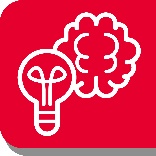 ProjektantragFrühjahrssemester 2025NameVornameFunktionE-MailInstitutFakultätNameVornameFunktionE-MailInstitutFakultätNameVornameInstitutNameVornameInstitutKostenstellen-NummerInstitut12 PP oderFinanzieller Beitrag (max. 10'000.- CHF): CHF (unter 3.5 detailliert zu begründen)Die Lehrveranstaltung startet im Frühjahrssemester 2025.Es handelt sich um eine neue Lehrveranstaltung.Bei Kooperation mit der Humanmedizin: Rücksprache mit der Leitung des Studiendekanats Medizin fand statt; das Studiendekanat schätzt das FIV-Projekt hinsichtlich Umsetzbarkeit positiv ein.Dozierende aller beteiligten Fakultäten bringen sich aktiv in die Lehrveranstaltung ein.Die Projektverantwortlichen nehmen spätestens nach Projektzusage bei Bedarf für didaktische und technische Beratung proaktiv Kontakt mit der Hochschuldidaktik & Lehrentwicklung und iLUB auf.Die Projektverantwortlichen führen für die Lehrveranstaltung eine Evaluation durch. Die Auswertung wird dem Projektbericht beigelegt.Die Projektverantwortlichen reichen spätestens drei Monate nach Projektabschluss einen Projektbericht zuhanden des Vizerektorats Lehre (fiv.lehre@unibe.ch) ein. Dazu wird das Formular «Projektbericht FIV» verwendet.Die Projektverantwortlichen erklären sich mit der Veröffentlichung von Titel, Projektbeschreibung und Fazit (aus dem Projektbericht) der Lehrveranstaltung auf der Webseite Gute Lehre an der Universität Bern einverstandenIm Falle der Beantragung eines finanziellen Beitrags müssen die effektiven Kosten nach Projektabschluss mittels schriftlicher Belege (unter Berücksichtigung des Spesenreglements der Uni Bern) ausgewiesen werden.